Publicado en España el 01/10/2021 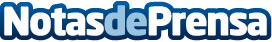 ¿Cómo elegir un jardín vertical? Por VIKENZO NATUREJardines verticales naturales, jardines verticales artificiales o preservados, ¿Cómo elegir el más adecuado?Datos de contacto:VIKENZO NATURE - JARDINES VERTICALESComunicado de prensa: Cómo elegir un jardín vertical91 127 35 07Nota de prensa publicada en: https://www.notasdeprensa.es/como-elegir-un-jardin-vertical-por-vikenzo Categorias: Nacional Interiorismo Sociedad Madrid Jardín/Terraza http://www.notasdeprensa.es